                 LEARNMORE 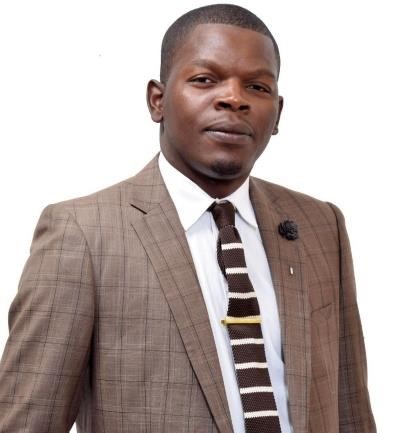     Email: learnmore-395137@gulfjobseeker.com                                    Nationality: Zimbabwean                                    Marital status: Married                                     Age: 28 years                                     Visa status: Tourism visa  CURRICULUM VITAE   Profile and objectives __________________________________________________________________________ I am an energetic and enthusiastic individual with experience in management and administration in utilities such as tourism and hospitality, private and private utilities. I have excellent interpersonal skills and a great passion to work with people. I have a commitment to providing customer satisfaction through exceptional service delivery and quality management systems.  My objective is to seek employment with an organization that will ensure growth and stability. I am looking forward to secure a challenging new role where my skills, knowledge and work experience can be applied and expanded. I am also keen to contribute efficiently and effectively to the objectives of the organizational am a fast learner and willing to learn new things and constantly developing my skills so as to advance in my career.  I served as the Corporate General Manager, Graduate teaching assistant and HR intern at various organizations. where I utilized my leadership skills such as motivating, delegating, action planning and many other functions. I am a holder of a Bachelor of Science Public Management (2016) and a master’s in Administration degree (University of Zimbabwe 2018). I also possess certificates in Fundamentals in Human Resources Management, Quality Management Systems and Training needs and analysis.  Competences & Attributes ___________________________________________________________________________ Team player with capacity to work individually  Flexible and dependable  Excellent hospitality skills  Excellent management skills Ability to work well under pressure and meet tight deadlines Well-groomed and presentable  Fluency in English  Excellent communication skills and ability to interact at all levels  Performance management Troubleshooting and fixing problems Education & Professional Qualifications ___________________________________________________________________________ Master’s in Administration (MPA). INSTITUTION: UNIVERSITY OF ZIMBABWE  Bachelor of Science Public Management: MIDLANDS STATE UNIVERSITY  GCE “A” Level:  3 A level passes in History, English literature and Divinity  GCE “O” Level: 6 O level passes including English Language  ZPC training certificate in Training Needs analysis and evaluation 2015)  ZPC training certificate in quality management systems  Alison online Certificate in fundamentals in Human Resources Management     Work Experience __________________________________________________________________________ January 2017 to November 2019                       in ZIMBABWE  Position                                                             Corporate General Manager   Reporting to                                                      Chief Executive Officer   Key Results areasResponsible for overseeing the staff recruitment, development and their affairs as well as dayto-day operations of the lodges to ensure guest expectations are exceeded and a consistently high standard of customer service and cleanliness is maintained. Lead, supervise, co-ordinate and monitor accommodation service staff. Researching goals and targets, troubleshooting and solving problems within the organisation. Increased the client base from average of 20 guests per day in 2017 to average of 108 guest per day in 2019 through e-marketing, good customer care culture and promotions.  Day to day Responsibilities:   Providing guests with an exceptional experience through the provision of a seamless and warm service at the Lodges.  Monitoring all aspects of the customers’ experience, from the layout before they arrive to the experience and to enhance that experience and remedy potential problems. Leading by example in respect of uniform, grooming and guest relations  Demonstrating the ability to identify areas of improvement then devise and successfully implement workable solutions  Practicing safety standards ensure that the safety of guest and other staff members. Establishing and maintaining good relationships with all guests and handle complaints,  requests and inquiries so as to generate repeat business. -------------------------------------------------------------------------------------------------------------------------- September 2017 to November 2018       University of Zimbabwe  Position:                                                Graduate Teaching Assistant   Reporting to:                                         Lecturer and department of POLAD  Key result Areas:Assisting and support academic staff, faculty members, and other professional staff members in the delivery of teaching or teaching-related duties to students in a variety of learning environments.  	  ------------------------------------------------------------------------------------------------------------------------ Jan - De 2016                                                        Zimbabwe Power Company         01 july-31 July 2016  Position:                                                                Undergraduate Trainee (attachee)    Reporting to:                                                       Principal Human Resources Officer   Key result Areas:Coordination of the Human Resource functions in the organization including recruitment and training.  Duties  Provide HR departments with information on payroll and attendance  Recruitment   Development and implementation of an Induction Programme   Manpower Planning and Recruitment and Selection  Payroll Administration including overtime calculations  Document control and filing  Formulating training objectives and performance objectives.  Development and implementation of Administering 	and 	delivering 	training programmes.  Production and administration of various training reports    Provide administrative support by maintain employee records and performing data  Achievements2018 employee of the month for Greyview Lodges Increased the revenue and guest’s inflow for Greyview lodges by 108% in 2019  